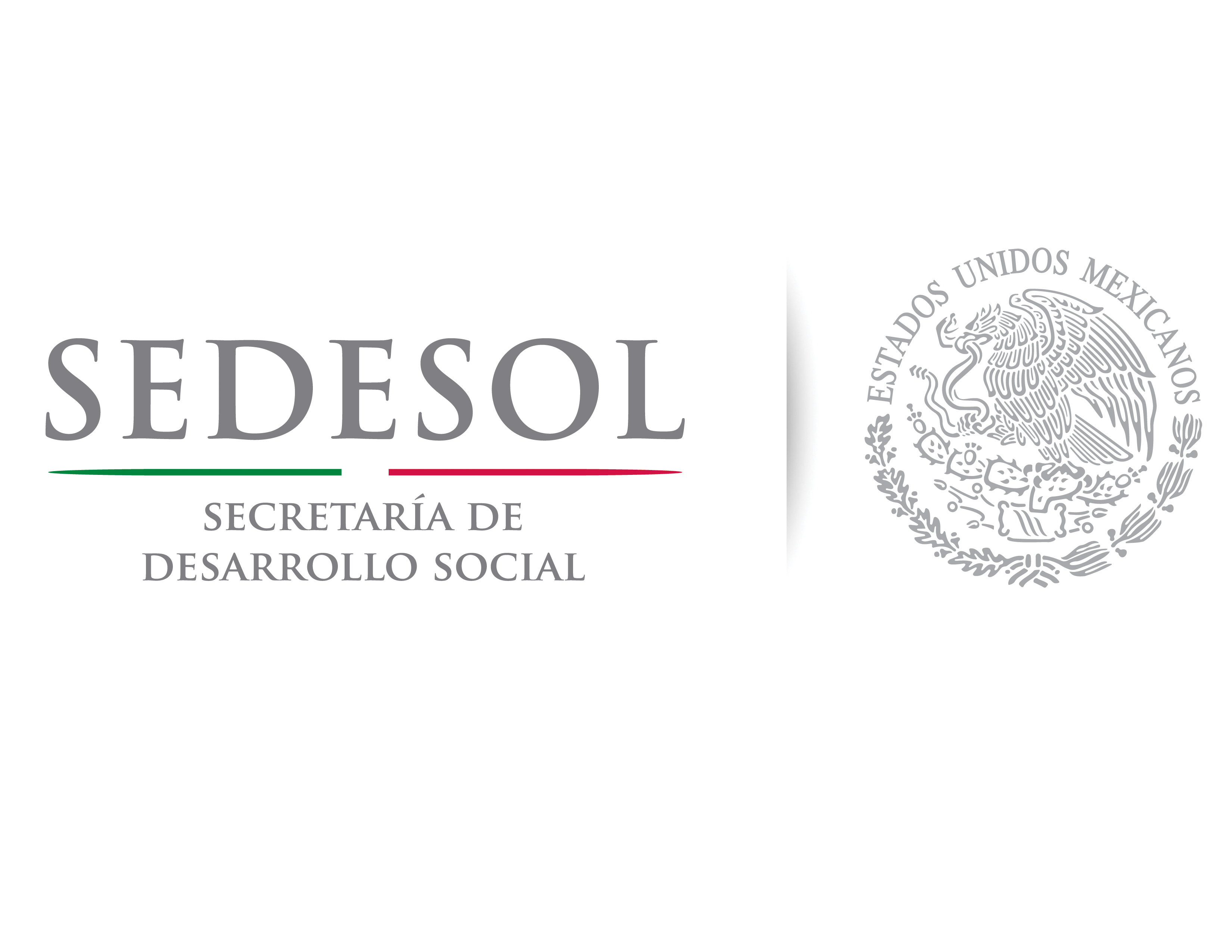 INSTRUCTIVO DE LLENADOMUNICIPIO:EJERCICIO FISCAL:  ADQUISICIÓN Y CREACIÓN DE SISTEMAS DE INFORMACIÓN, DE SOFTWARE Y HARDWARE. ADQUISICIÓN Y CREACIÓN DE SISTEMAS DE INFORMACIÓN, DE SOFTWARE Y HARDWARE. ADQUISICIÓN Y CREACIÓN DE SISTEMAS DE INFORMACIÓN, DE SOFTWARE Y HARDWARE. ADQUISICIÓN Y CREACIÓN DE SISTEMAS DE INFORMACIÓN, DE SOFTWARE Y HARDWARE. ADQUISICIÓN Y CREACIÓN DE SISTEMAS DE INFORMACIÓN, DE SOFTWARE Y HARDWARE. ADQUISICIÓN Y CREACIÓN DE SISTEMAS DE INFORMACIÓN, DE SOFTWARE Y HARDWARE. No.(1)Área de Adscripción (2 )Descripción del Equipo (3)Cantidad (4)Costo Unitario (5)Importe ($) (6)TOTAL:(7) $TOTAL:(7) $OBSERVACIONES: (8)OBSERVACIONES: (8)OBSERVACIONES: (8)OBSERVACIONES: (8)OBSERVACIONES: (8)OBSERVACIONES: (8)C. PRESIDENTE MUNICIPALNOMBRE, FIRMA Y SELLO (9)C. TESORERO MUNICIPALNOMBRE, FIRMA Y SELLO (10)PROGRAMA DE DESARROLLO INSTITUCIONAL MUNICIPALAnexo 51.   NO.Llevar un consecutivo de los servidores públicos.2.   ÁREA DE ADSCRIPCIÓNAnotar el nombre del Área en el que estarán adscritos los muebles o equipos3.   DESCRIPCIÓN DEL EQUIPOAnotar las especificaciones del equipo.4.   CANTIDADAnotar el número de equipo.5.   COSTO UNITARIOAnotar monto unitario del equipo.6.   IMPORTE ($)Describir el monto del costo del equipo.7.   TOTAL Realizar la suma de los montos.8.   OBSERVACIONES:Anotar cualquier aspecto relevante que afecte o facilite la atención.9.   C. PRESIDENTE   MUNICIPALNombre y firma del Presidente Municipal Constitucional.10. C. TESORERO MUNICIPALNombre y firma del Tesorero Municipal.